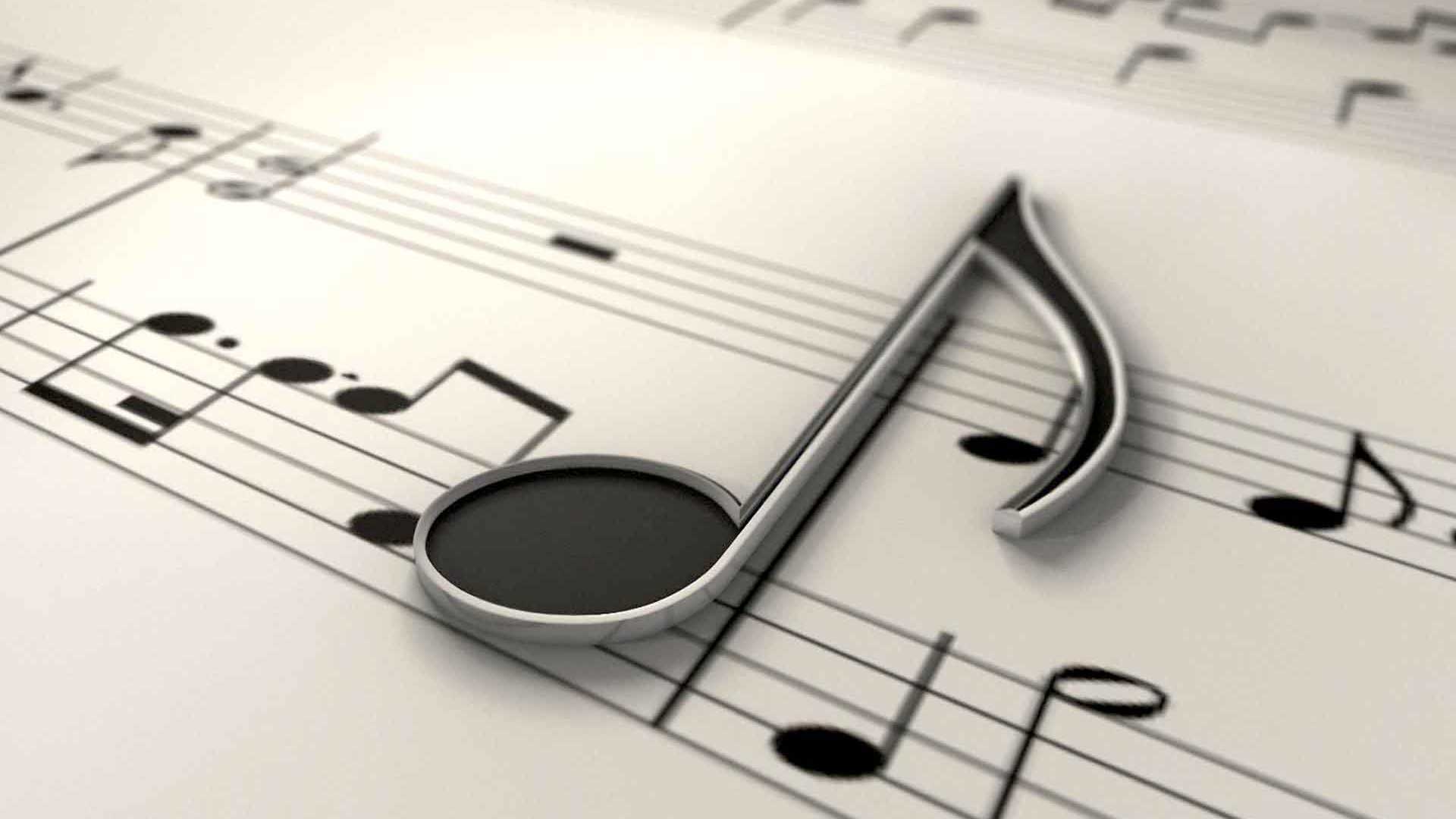 Ficha de InscriçãoFicha de InscriçãoFicha de InscriçãoFicha de InscriçãoFicha de InscriçãoFicha de InscriçãoFicha de InscriçãoFicha de InscriçãoFicha de InscriçãoFicha de InscriçãoFicha de InscriçãoFicha de InscriçãoFicha de InscriçãoFicha de InscriçãoFicha de InscriçãoFicha de InscriçãoFicha de InscriçãoFicha de InscriçãoFicha de InscriçãoFicha de InscriçãoFicha de InscriçãoFicha de InscriçãoFicha de InscriçãoFicha de InscriçãoFicha de InscriçãoFicha de InscriçãoFicha de InscriçãoFicha de InscriçãoFicha de InscriçãoFicha de InscriçãoFicha de InscriçãoFicha de InscriçãoFicha de InscriçãoFicha de InscriçãoFicha de InscriçãoFicha de InscriçãoFicha de InscriçãoFicha de InscriçãoFicha de InscriçãoFicha de InscriçãoFicha de InscriçãoFicha de InscriçãoFicha de InscriçãoFicha de InscriçãoFicha de InscriçãoFicha de InscriçãoFicha de InscriçãoFicha de InscriçãoFicha de InscriçãoFicha de InscriçãoFicha de InscriçãoFicha de InscriçãoFicha de InscriçãoFicha de InscriçãoFicha de InscriçãoFicha de InscriçãoFicha de InscriçãoFicha de InscriçãoFicha de InscriçãoFicha de InscriçãoFicha de InscriçãoFicha de InscriçãoFicha de InscriçãoFicha de InscriçãoFicha de InscriçãoFicha de InscriçãoFicha de InscriçãoFicha de InscriçãoFicha de InscriçãoFicha de InscriçãoFicha de InscriçãoFicha de InscriçãoFicha de InscriçãoFicha de InscriçãoFicha de InscriçãoFicha de InscriçãoFicha de InscriçãoFicha de InscriçãoFicha de InscriçãoFicha de InscriçãoFicha de InscriçãoFicha de InscriçãoFicha de InscriçãoFicha de InscriçãoFicha de InscriçãoFicha de InscriçãoFicha de InscriçãoFicha de InscriçãoFicha de InscriçãoFicha de InscriçãoFicha de InscriçãoFicha de InscriçãoFicha de InscriçãoFicha de InscriçãoFicha de InscriçãoFicha de InscriçãoFicha de InscriçãoFicha de InscriçãoFicha de InscriçãoFicha de InscriçãoFicha de InscriçãoFicha de InscriçãoFicha de InscriçãoFicha de InscriçãoFicha de InscriçãoFicha de InscriçãoFicha de InscriçãoFicha de InscriçãoFicha de InscriçãoFicha de InscriçãoFicha de InscriçãoFicha de InscriçãoFicha de InscriçãoFicha de InscriçãoFicha de InscriçãoFicha de InscriçãoFicha de InscriçãoFicha de InscriçãoFicha de InscriçãoFicha de InscriçãoFicha de InscriçãoFicha de InscriçãoFicha de InscriçãoFicha de InscriçãoFicha de InscriçãoFicha de InscriçãoFicha de InscriçãoFicha de InscriçãoFicha de InscriçãoFicha de InscriçãoFicha de InscriçãoFicha de InscriçãoFicha de InscriçãoFicha de InscriçãoFicha de InscriçãoFicha de InscriçãoFicha de InscriçãoFicha de InscriçãoFicha de InscriçãoFicha de InscriçãoFicha de InscriçãoFicha de InscriçãoFicha de InscriçãoFicha de InscriçãoFicha de InscriçãoFicha de InscriçãoFicha de InscriçãoFicha de InscriçãoFicha de InscriçãoFicha de InscriçãoFicha de InscriçãoFicha de InscriçãoFicha de InscriçãoFicha de InscriçãoFicha de InscriçãoFicha de InscriçãoFicha de InscriçãoFicha de InscriçãoFicha de InscriçãoFicha de InscriçãoFicha de InscriçãoFicha de InscriçãoFicha de InscriçãoFicha de InscriçãoFicha de InscriçãoFicha de InscriçãoFicha de InscriçãoFicha de InscriçãoNome:Nome:Nome:Nome:Nome:Nome:     Nº Sócio:     Nº Sócio:     Nº Sócio:     Nº Sócio:     Nº Sócio:     Nº Sócio:     Nº Sócio:     Nº Sócio:     Nº Sócio:     Nº Sócio:     Nº Sócio:     Nº Sócio:     Nº Sócio:     Nº Sócio:     Nº Sócio:     Nº Sócio:     Nº Sócio:     Nº Sócio:     Nº Sócio:     Nº Sócio:     Nº Sócio:     Nº Sócio:Familiares:Familiares:Familiares:Familiares:Familiares:Familiares:Familiares:Familiares:Familiares:Familiares:Familiares:Familiares:Familiares:Familiares:Familiares:Familiares:Familiares:Familiares:Familiares:IdadeIdadeIdadeIdadeIdadeIdadeIdadeIdadeIdadeIdadeIdadeIdadeIdadeIdadeIdadeNº Sócio:Nº Sócio:Nº Sócio:Nº Sócio:Nº Sócio:Nº Sócio:Nº Sócio:Nº Sócio:Nº Sócio:Nº Sócio:Nº Sócio:Nº Sócio:Nº Sócio:Nº Sócio:Nº Sócio:Nº Sócio:      Nº Sócio:      Nº Sócio:      Nº Sócio:      Nº Sócio:      Nº Sócio:      Nº Sócio:      Nº Sócio:      Nº Sócio:      Nº Sócio:      Nº Sócio:      Nº Sócio:      Nº Sócio:      Nº Sócio:      Nº Sócio:      Nº Sócio:      Nº Sócio:      Nº Sócio:      Nº Sócio:      Nº Sócio:      Nº Sócio:      Nº Sócio:      Nº Sócio:      Nº Sócio:Email: Email: Email: Email: Email: Email: Email: Assinatura:Assinatura:Assinatura:Assinatura:Assinatura:Assinatura:Assinatura:Assinatura:Assinatura:Contacto: Contacto: Contacto: Contacto: Contacto: Contacto: Contacto: Contacto: Contacto: Contacto: Contacto: Contacto: Contacto: Contacto: Contacto: Contacto: Contacto: Contacto: Contacto: Contacto: Contacto: Contacto: Contacto: Contacto:  Data: Data: Data: Data: Data: Data: Data: Data: Data: